Warm Up Unit 6: Rational Expressions			Algebra 2					KittName:_________________________________________________Date:________________________Period:____6.1 Graphing Reciprocal FunctionsDirections: Graph the following rational function. Label the different parts.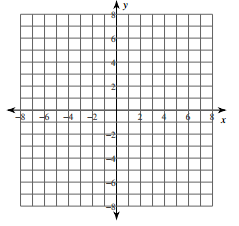 							Vertical Asymptote: ___________							Horizontal Asymptote: _________							Domain: ____________________							Range: _____________________6.2 Simplifying Rational ExpressionsDirections: Simplify, or find the product or quotient.2.   					3. 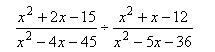 4.    		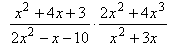 6.3 Solving Rational EquationsDirections: Solve each equation. Check for extraneous solutions.4.    							5.  		